	ภาพการจัดห้องประชุมบริพัตร ชั้น ๕ อาคาร สรส.ยศ.ทร. เป็นห้องเรียนชั่วคราว ของนักเรียน รร.พจ.ยศ.ทร. เมื่อ ๒๕ และ ๒๖ เม.ย.๕๘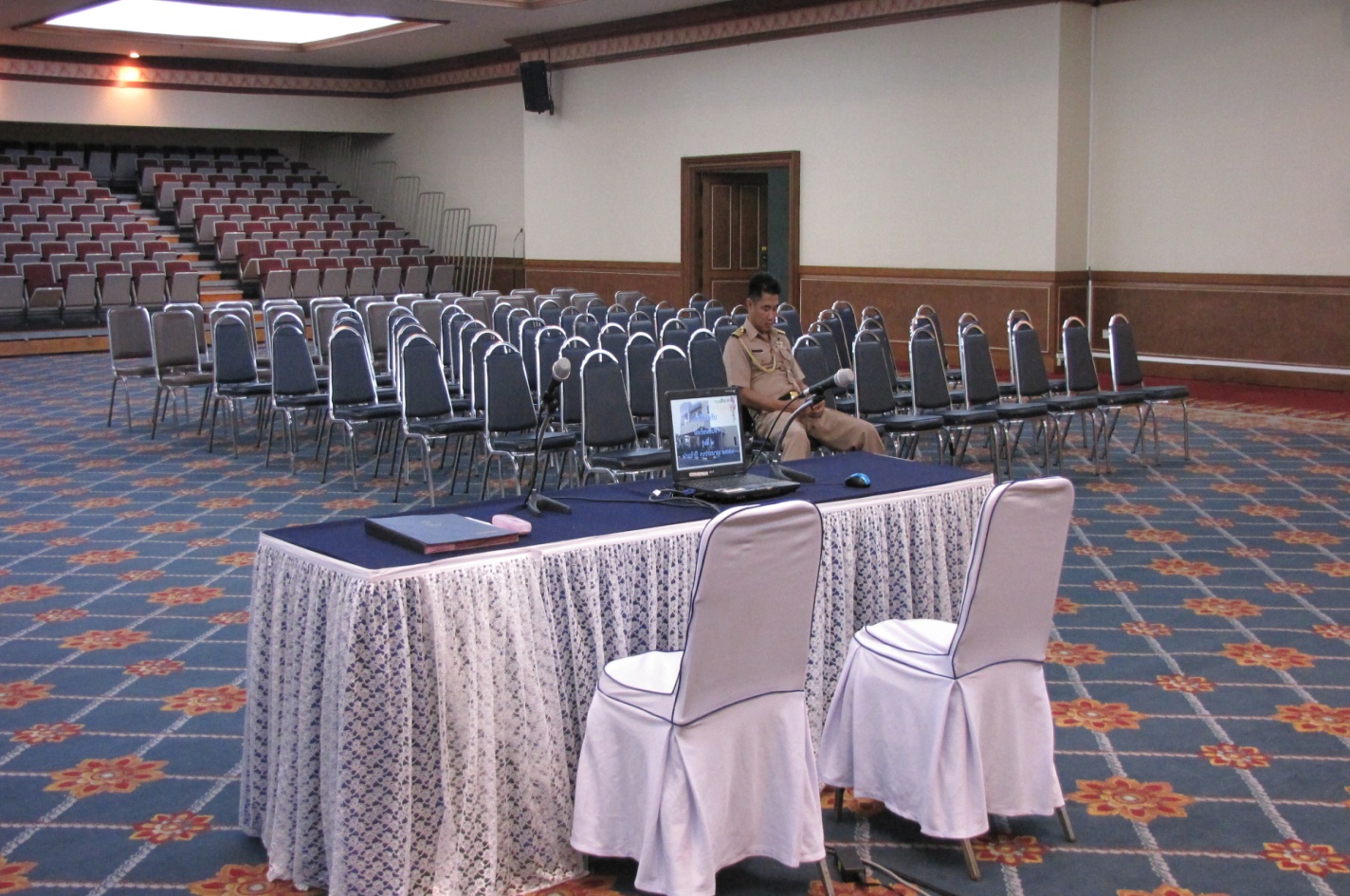 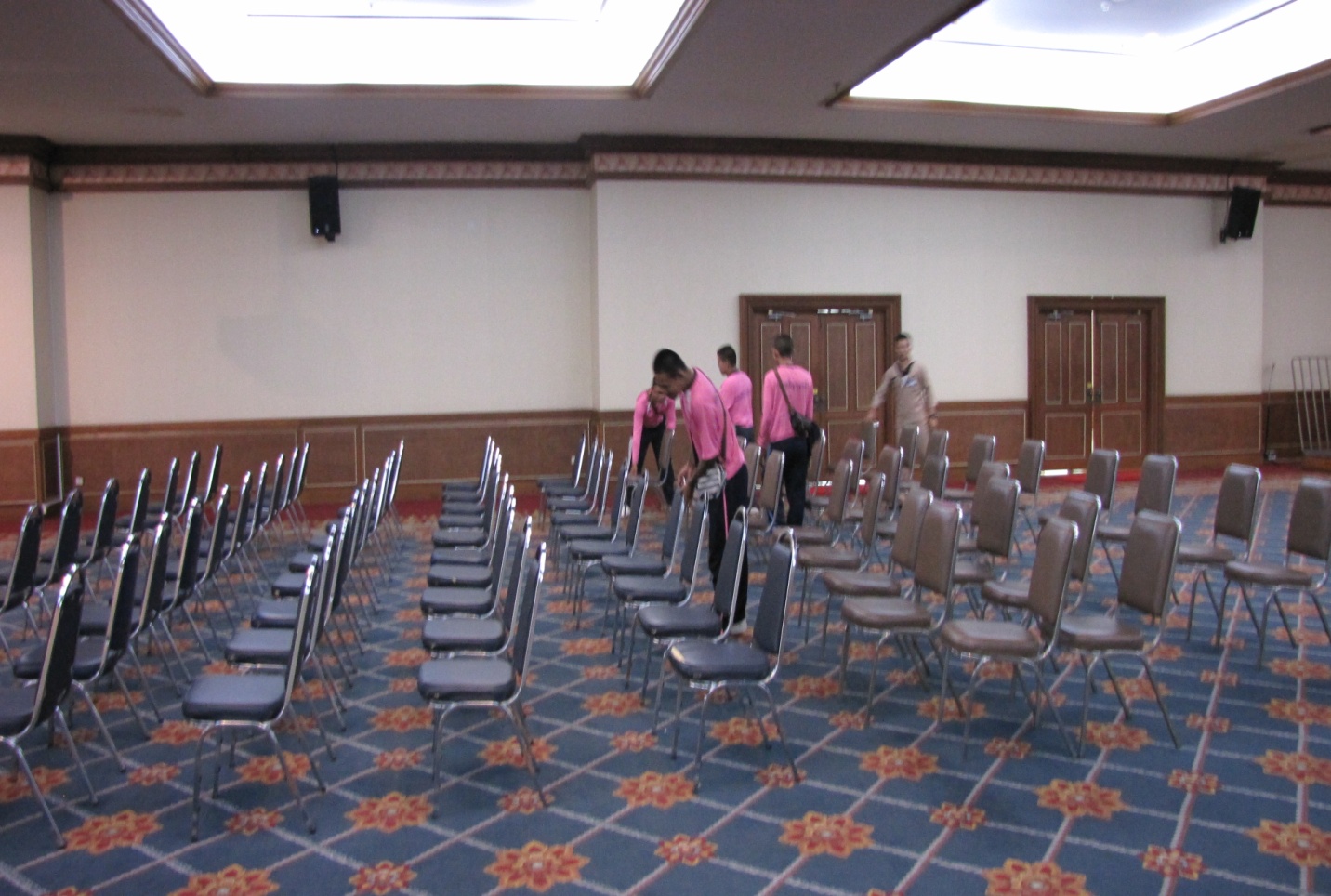 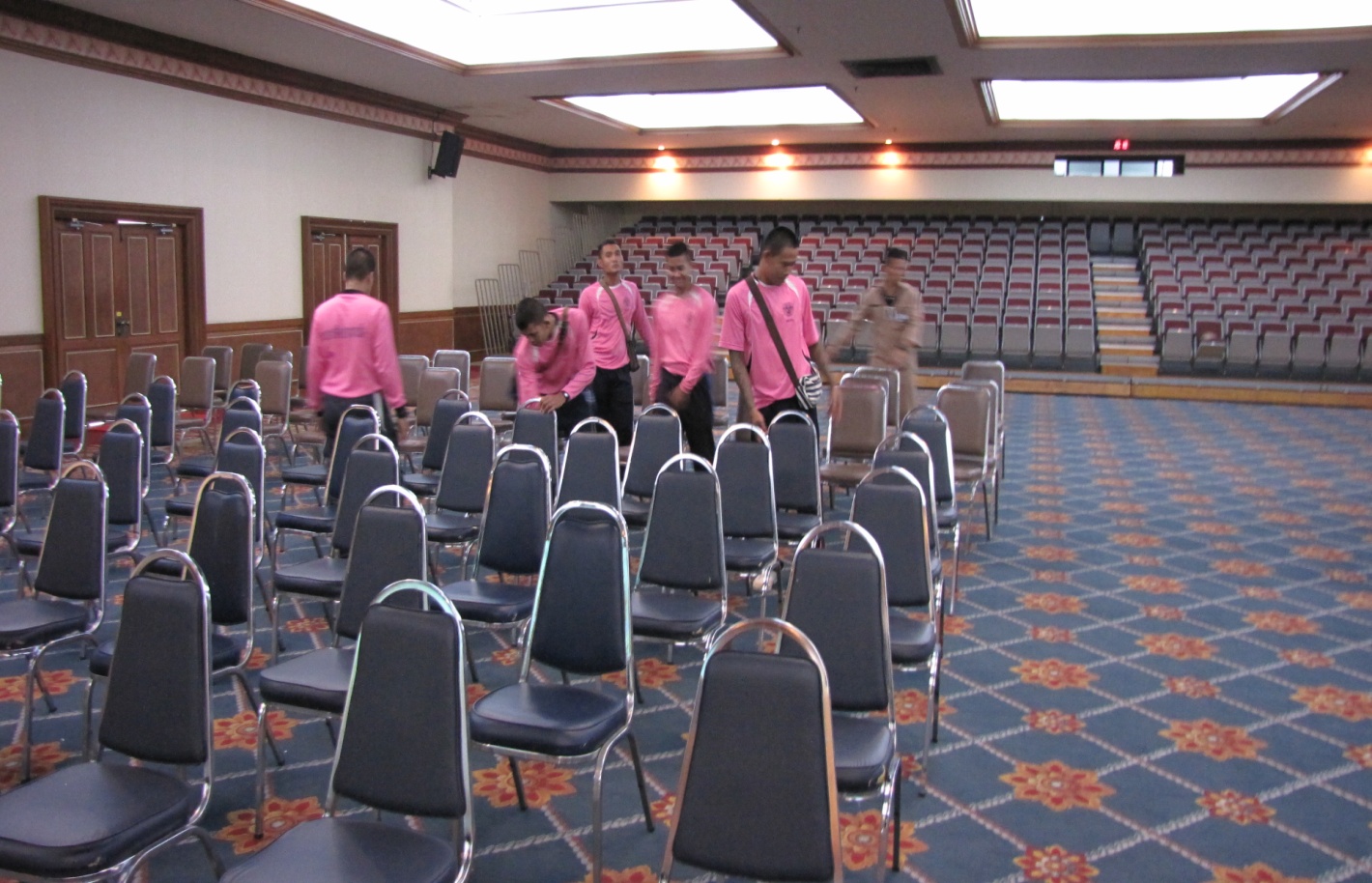 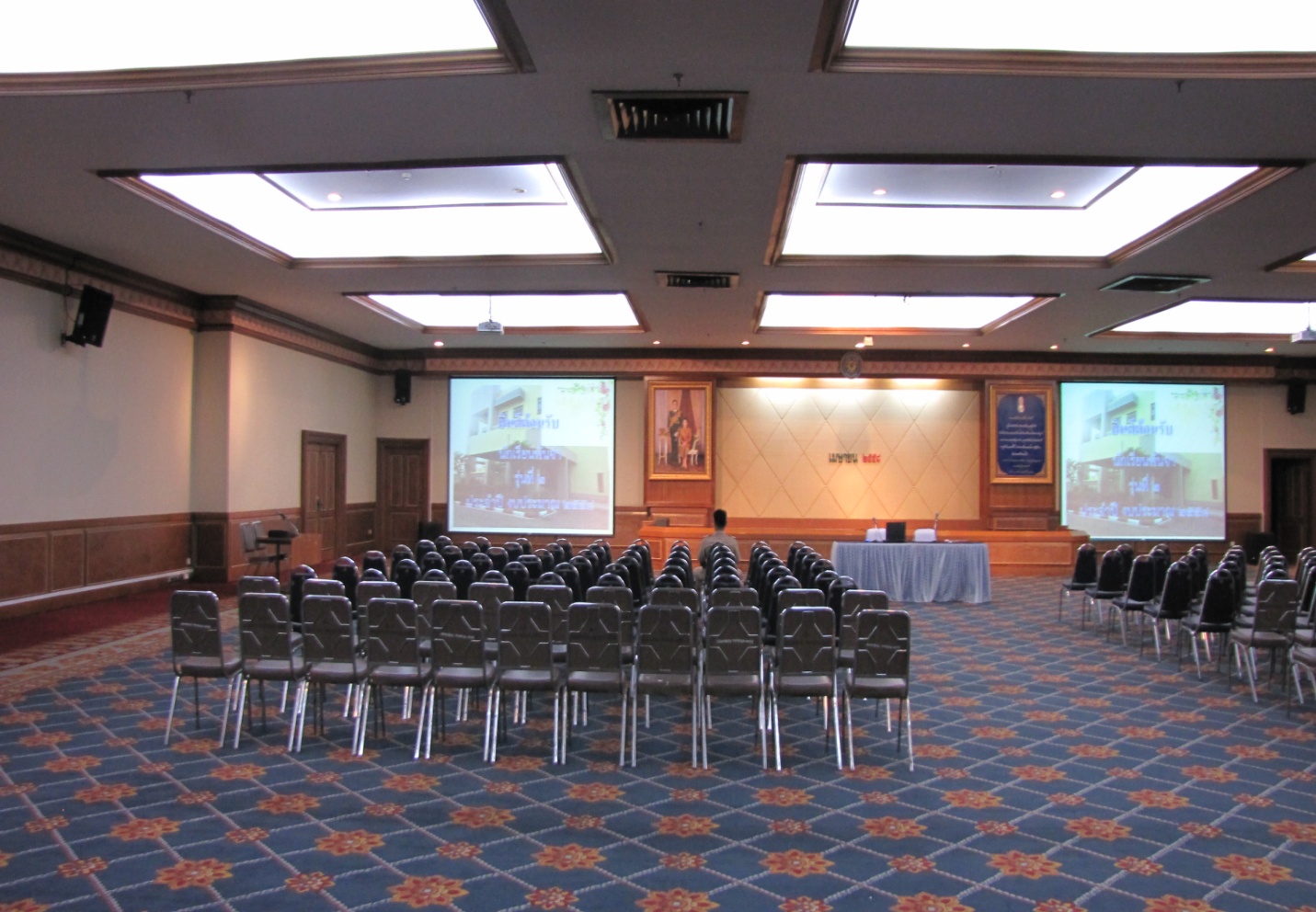 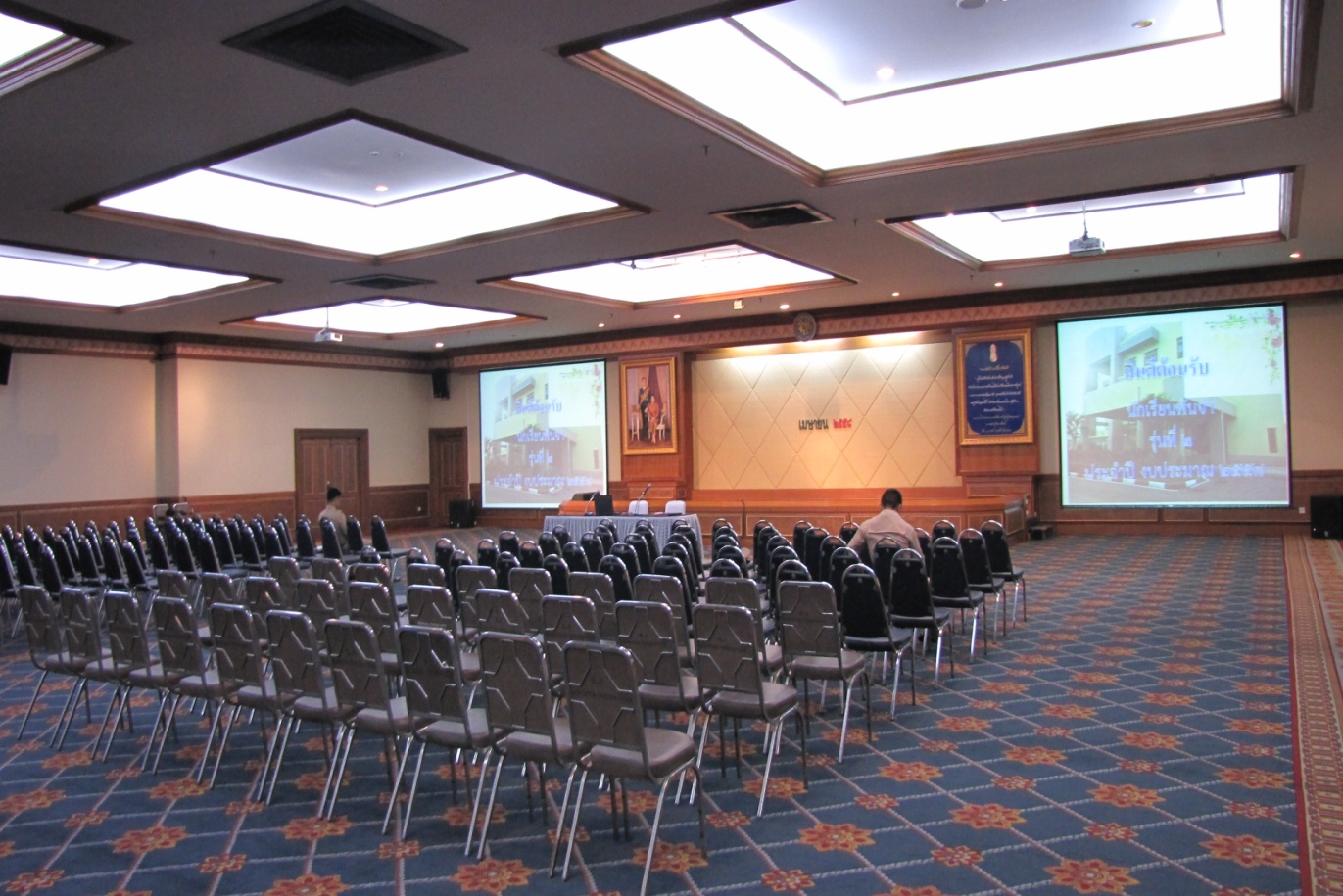 